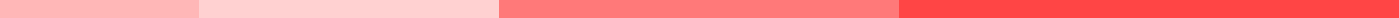 Letters of Recommendation For Graduate School From MentorMichael Brown
456 Elm Street
Townsville, TX 67890
michael.brown@email.com
(987) 654-3210
July 7, 2024Dr. Emily Harris
Senior Research Scientist
Advanced Technologies Inc.
123 Innovation Lane
Townsville, TX 67890Dear Dr. Harris,I hope this message finds you well. My name is Michael Brown, and I am writing to request your support in writing a letter of recommendation for my application to the Master’s Program in Computer Science at the University of Texas.During our time together at Advanced Technologies Inc., I had the pleasure of being mentored by you on the Quantum Computing Project. Your guidance and insights significantly contributed to my professional and personal growth, and have inspired me to pursue further studies in computer science.I am particularly interested in the advanced research opportunities and specialized courses offered by the Master’s Program at the University of Texas. I believe that my experiences and background make me a strong candidate for this program. I am confident that your recommendation would provide valuable insight into my qualifications and dedication.I would be grateful if you could address the following points in your letter:My performance and contributions at Advanced Technologies Inc.Specific projects or tasks where I demonstrated significant skills or knowledge.My ability to work independently and as part of a team.Any other observations that you feel would strengthen my application.The deadline for submission is August 15, 2024. The letter can be submitted online through the University of Texas application portal or mailed to the admissions office at:Graduate Admissions Office
University of Texas
321 University Road
Austin, TX 73301I have attached my resume and statement of purpose for your reference.Thank you very much for considering my request. I understand that writing a letter of recommendation is a significant commitment, and I greatly appreciate your time and effort. If you need any additional information, please do not hesitate to contact me.Sincerely,
Michael Brown